Supplemental MaterialsTable S1a. Tuned hyperparameters and probability binary threshold cutoff values for suitability specific to the species and model algorithm. LR: Learning rate (controls the amount each tree contributes to overall model), TC: Tree complexity (sets level of interactions between predictors), mtry: number of predictors tried at each tree node, ntrees: Number of trees in the forest, β: Regularization (model smoothing to prevent overfitting), Penalty: MARS penalty (cost per degree of freedom charged in fitting the model). BRT = boosted regression trees, GLM = generalized linear models, MARS = multivariate adaptive regression splines, MaxEnt = maximum entropy, RF = random forests.Table S1b. Tuned hyperparameters and probability binary threshold cutoff values for suitability specific to the species and model algorithm. LR: Learning rate (controls the amount each tree contributes to overall model), TC: Tree complexity (sets level of interactions between predictors), mtry: number of predictors tried at each tree node, ntrees: Number of trees in the forest, β: Regularization (model smoothing to prevent overfitting), Penalty: MARS penalty (cost per degree of freedom charged in fitting the model). BRT = boosted regression trees, GLM = generalized linear models, MARS = multivariate adaptive regression splines, MaxEnt = maximum entropy, RF = random forests.Supplemental Table S2a. Model evaluation metrics for training and cross-validation testing datasets for each of the 15 modeled species. Percent correctly classified, AUC, specificity, sensitivity, and the true skills statistic (TSS).Supplemental Table S2b. Model evaluation metrics for training and cross-validation testing datasets for each of the 15 modeled species. Percent correctly classified, AUC, specificity, sensitivity, and the true skills statistic (TSS).Supplemental Table S2c. Model evaluation metrics for training and cross-validation testing datasets for each of the 15 modeled species. Percent correctly classified, AUC, specificity, sensitivity, and the true skills statistic (TSS).Supplemental Table S2d. Model evaluation metrics for training and cross-validation testing datasets for each of the 15 modeled species. Percent correctly classified, AUC, specificity, sensitivity, and the true skills statistic (TSS).Figure LegendsFigure S1. Occurrence records for model development and assessment (a), the binary ensemble habitat suitability model (HSM) created using five model algorithms (b) and a final binary HSM representation (c) of the ensemble model for autumn olive (Elaeagnus umbellata) in the state of Wisconsin. Figure S2. Occurrence records for model development and assessment (a), the binary ensemblehabitat suitability model (HSM) created using five model algorithms (b) and a final binaryHSM representation (c) of the ensemble model for the bush honeysuckles (Lonicera spp.) in thestate of Wisconsin. Figure S3. Occurrence records for model development and assessment (a), the binary ensemblehabitat suitability model (HSM) created using five model algorithms (b) and a final binaryHSM representation (c) of the ensemble model for Canada thistle (Cirsium arvense) in thestate of Wisconsin. Figure S4. Occurrence records for model development and assessment (a), the binary ensemblehabitat suitability model (HSM) created using five model algorithms (b) and a final binaryHSM representation (c) of the ensemble model for common buckthorn (Rhamnus cathartica) inthe state of Wisconsin. Figure S5. Occurrence records for model development and assessment (a), the binary ensemblehabitat suitability model (HSM) created using five model algorithms (b) and a final binaryHSM representation (c) of the ensemble model for common tansy (Tanacetum vulgare) in thestate of Wisconsin. Figure S6. Occurrence records for model development and assessment (a), the binary ensemblehabitat suitability model (HSM) created using five model algorithms (b) and a final binaryHSM representation (c) of the ensemble model for crown vetch (Securigera varia) in thestate of Wisconsin. Figure S7. Occurrence records for model development and assessment (a), the binary ensemblehabitat suitability model (HSM) created using five model algorithms (b) and a final binaryHSM representation (c) of the ensemble model for garlic mustard (Alliaria petiolata) in thestate of Wisconsin. Figure S8. Occurrence records for model development and assessment (a), the binary ensemblehabitat suitability model (HSM) created using five model algorithms (b) and a final binaryHSM representation (c) of the ensemble model for hedgeparsleys (Torillis spp.) in thestate of Wisconsin. Figure S9. Occurrence records for model development and assessment (a), the binary ensemblehabitat suitability model (HSM) created using five model algorithms (b) and a final binaryHSM representation (c) of the ensemble model for Japanese barberry (Berberis thunbergii) inthe state of Wisconsin. Figure S10. Occurrence records for model development and assessment (a), the binary ensemble habitat suitability model (HSM) created using five model algorithms (b) and a final binary HSM representation (c) of the ensemble model for knotweeds (Reynoutria spp.) inthe state of Wisconsin. Figure S11. Occurrence records for model development and assessment (a), the binary ensemble habitat suitability model (HSM) created using five model algorithms (b) and a final binary HSM representation (c) of the ensemble model for leafy spurge (Euphorbia esula) in thestate of Wisconsin. Figure S12. Occurrence records for model development and assessment (a), the binary ensemble habitat suitability model (HSM) created using five model algorithms (b) and a final binary HSM representation (c) of the ensemble model for purple loosestrife (Lythrum salicaria) in the state of Wisconsin. Figure S13. Occurrence records for model development and assessment (a), the binary ensemble habitat suitability model (HSM) created using five model algorithms (b) and a final binary HSM representation (c) of the ensemble model for spotted knapweed (Centaurea stoebe) in the state of Wisconsin. Figure S14. Occurrence records for model development and assessment (a), the binary ensemble habitat suitability model (HSM) created using five model algorithms (b) and a final binary HSM representation (c) of the ensemble model for teasels (Dipsacus spp.) in thestate of Wisconsin. Supplementary FiguresFigure S1. 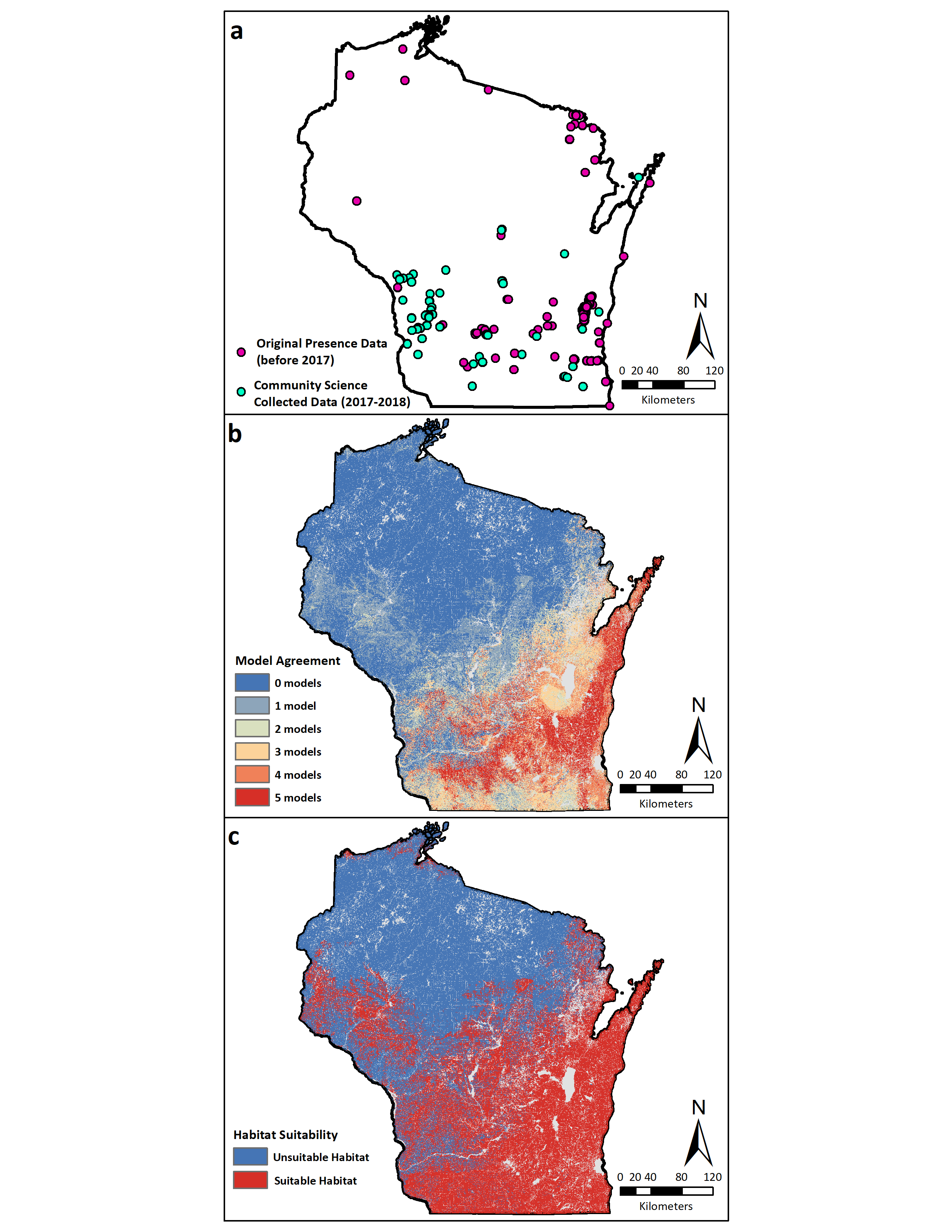 Figure S2.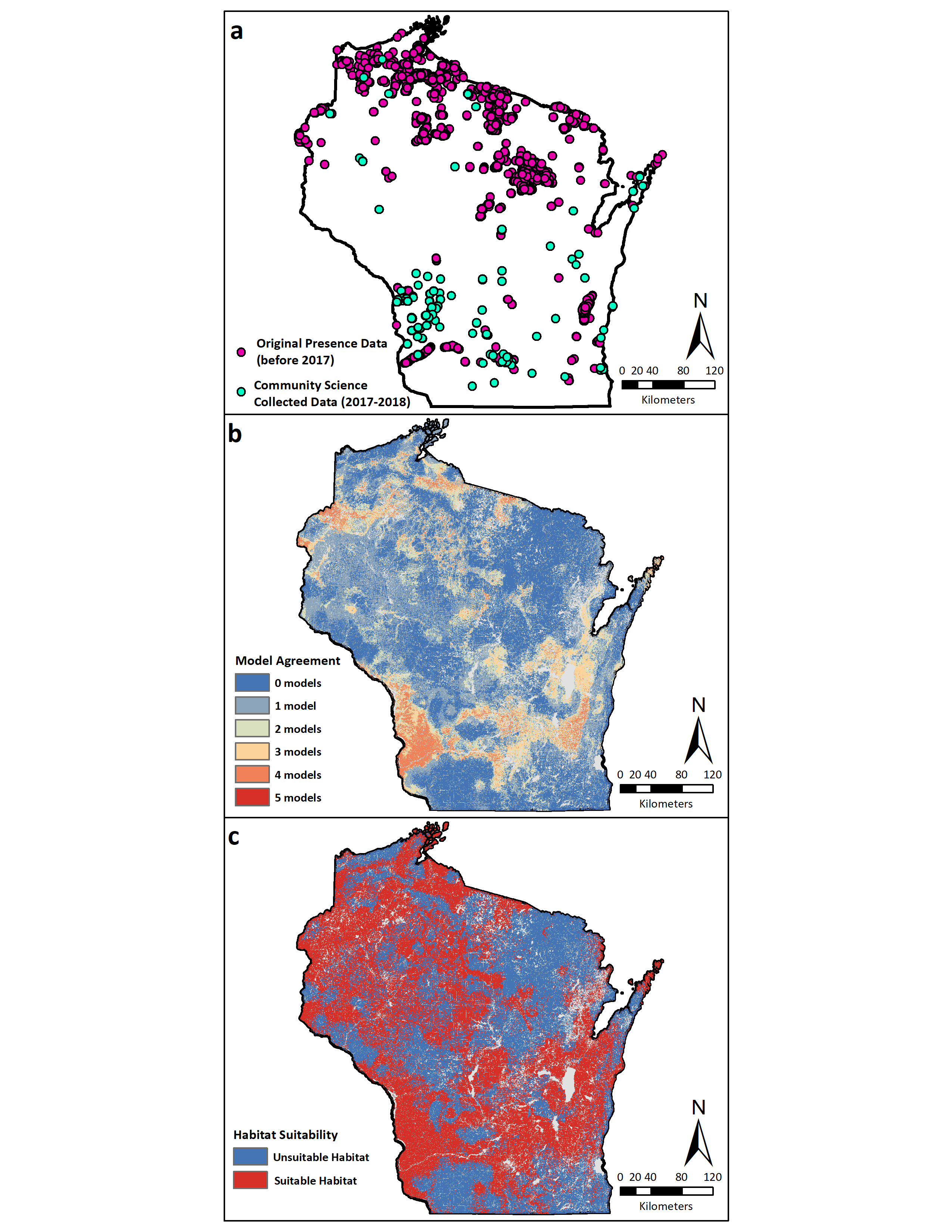 Figure S3.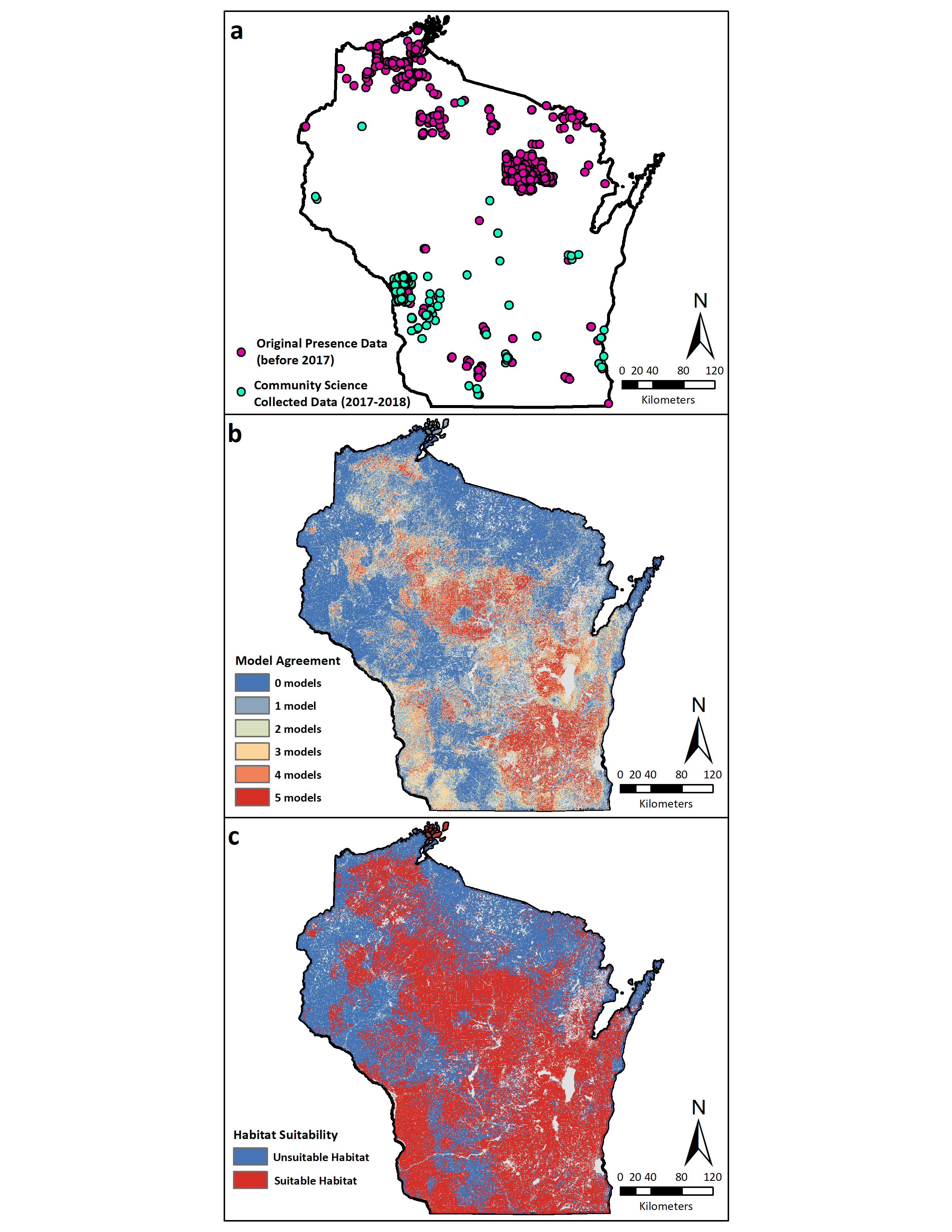 Figure S4.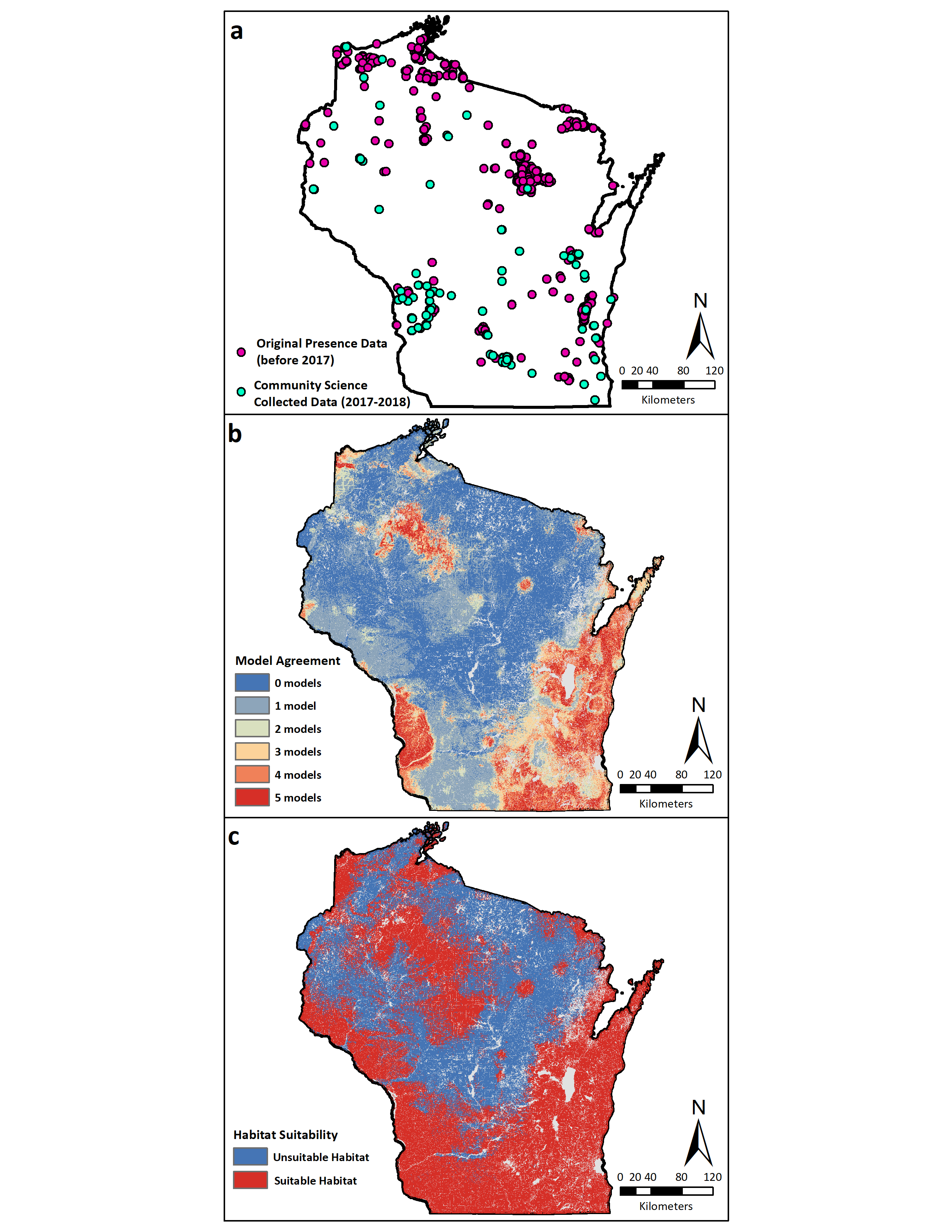 Figure S5. 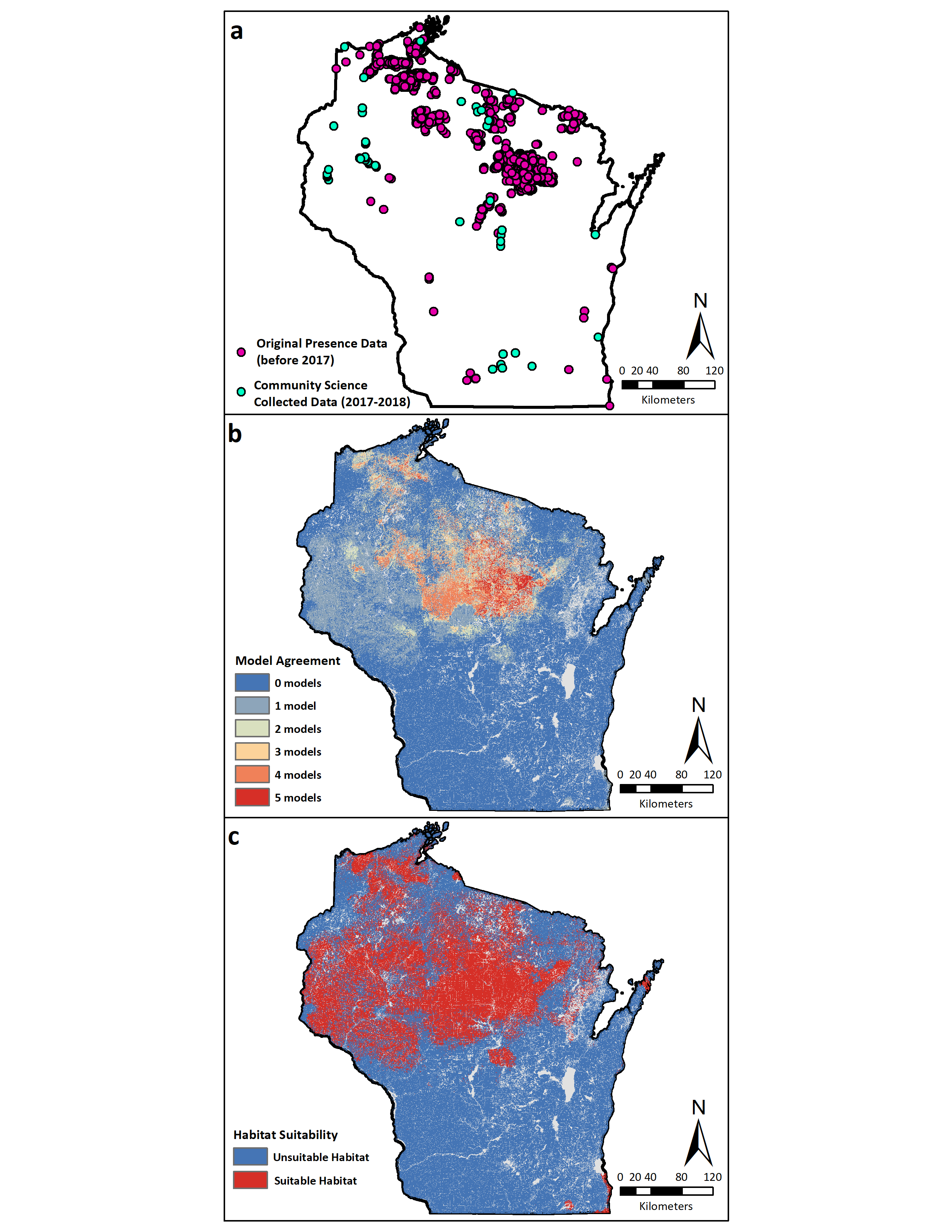 Figure S6. 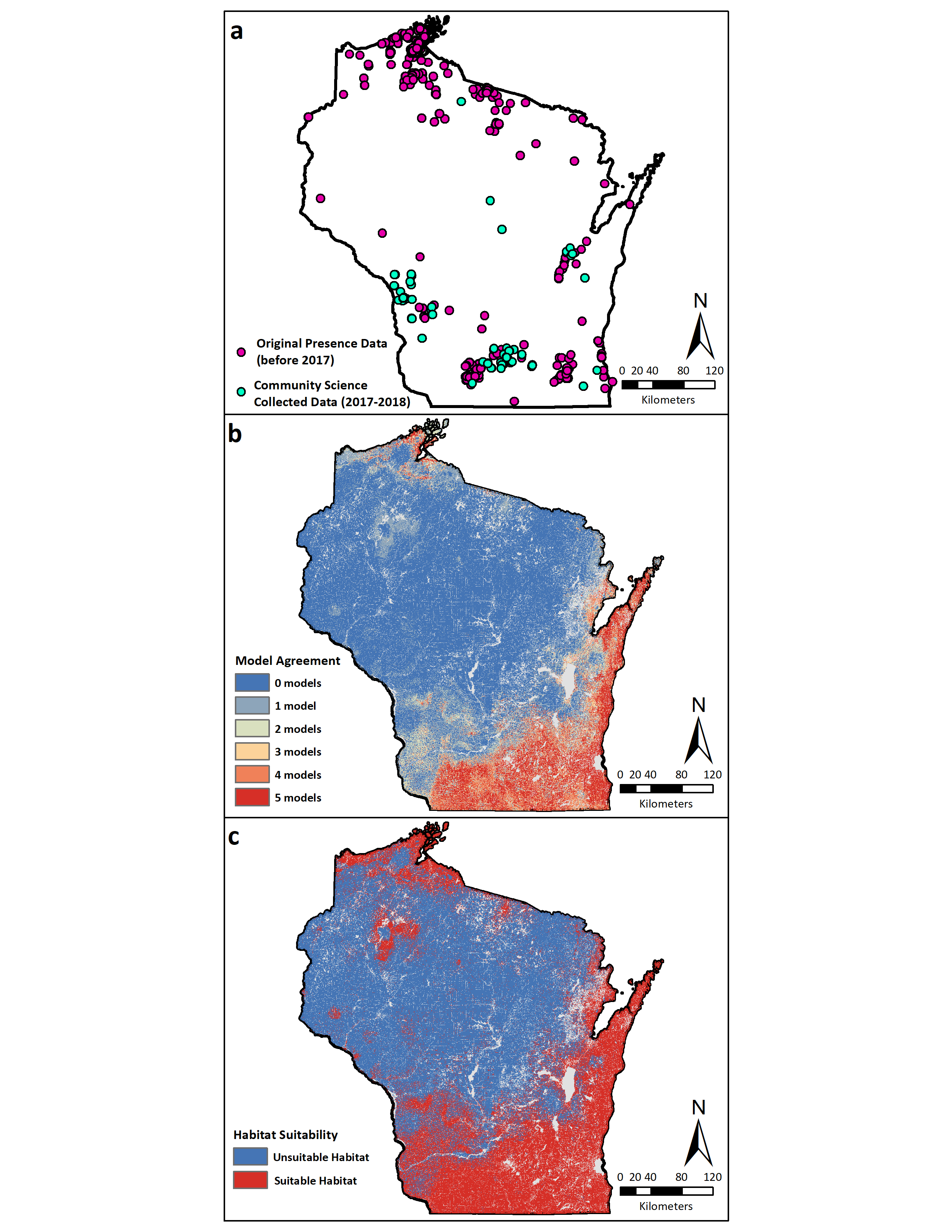 Figure S7. 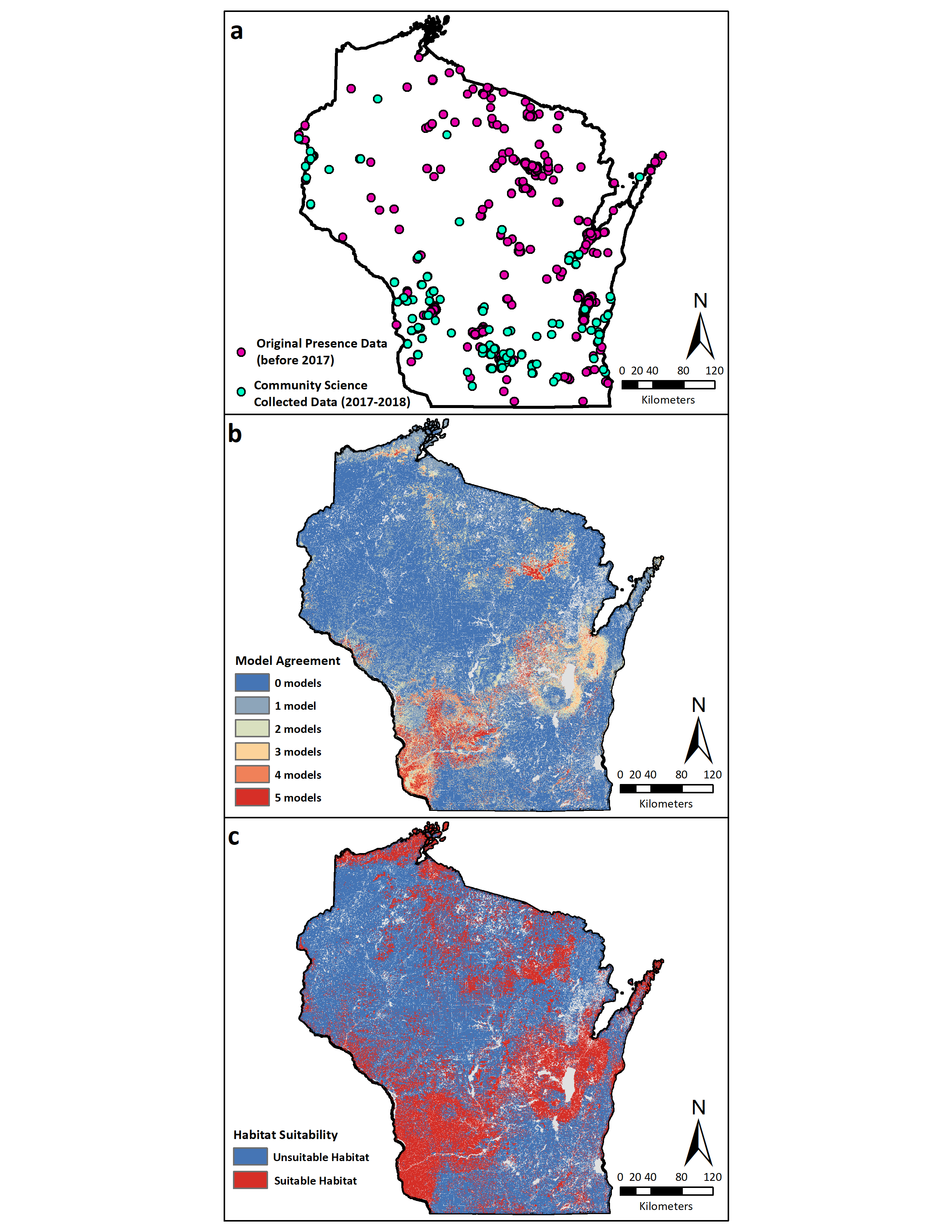 Figure S8.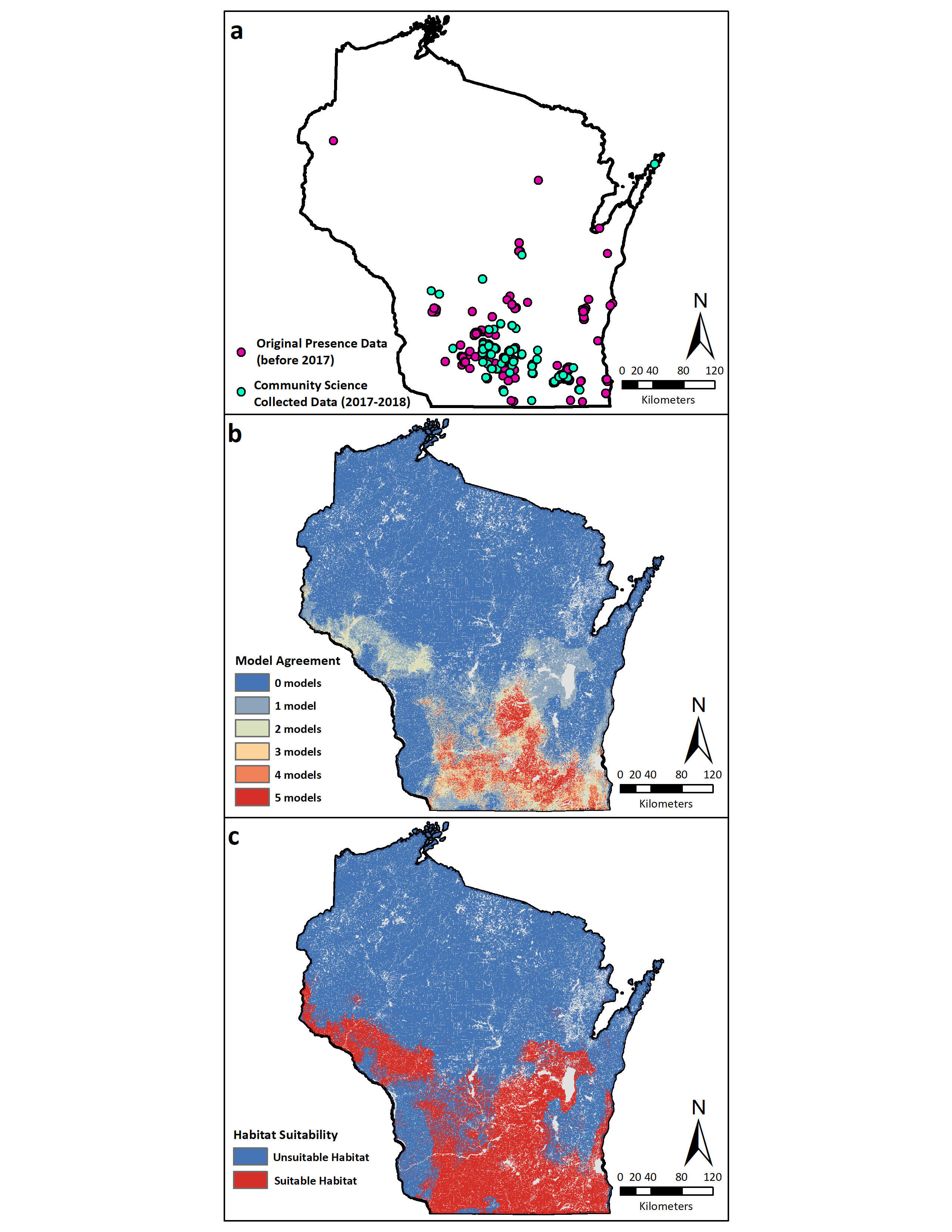 Figure S9.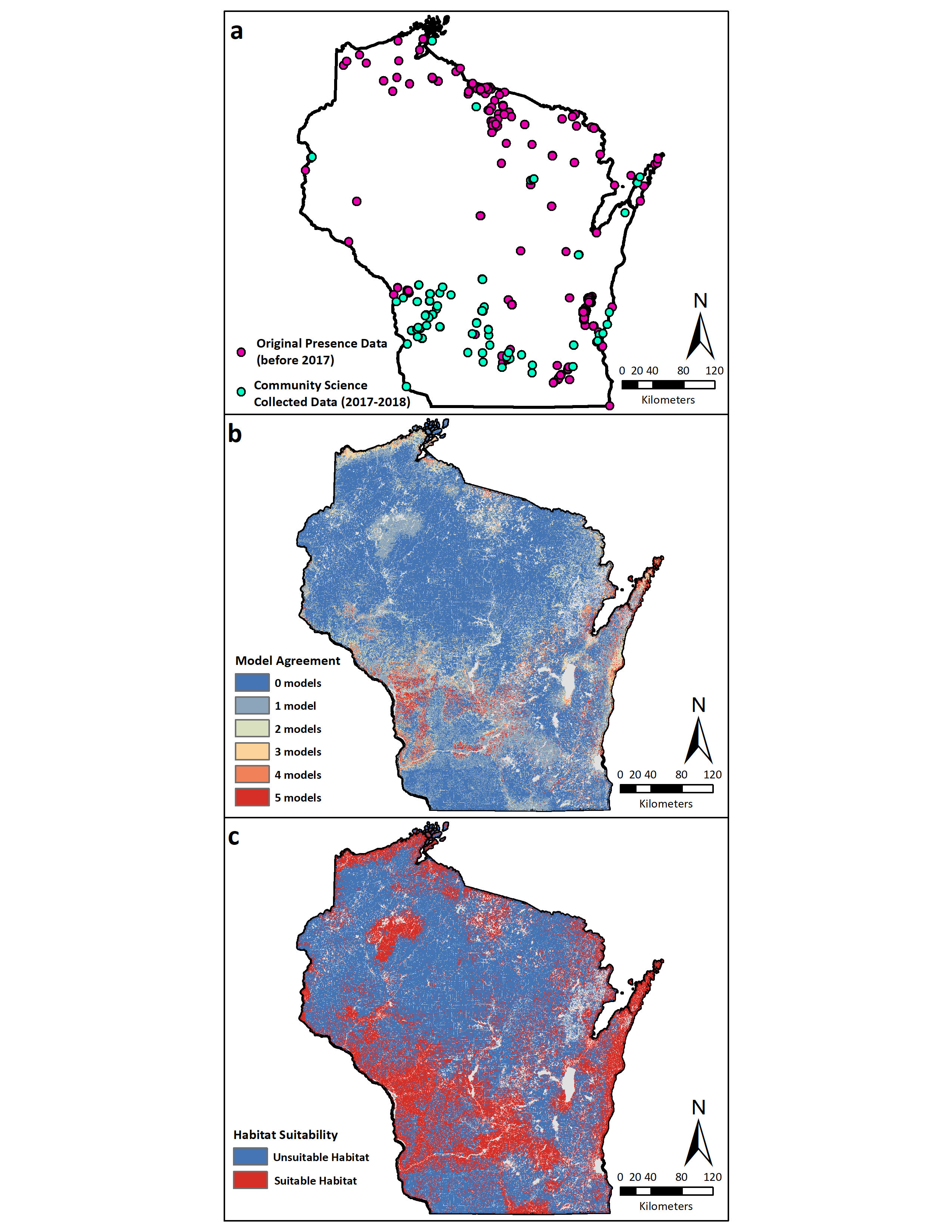 Figure S10. 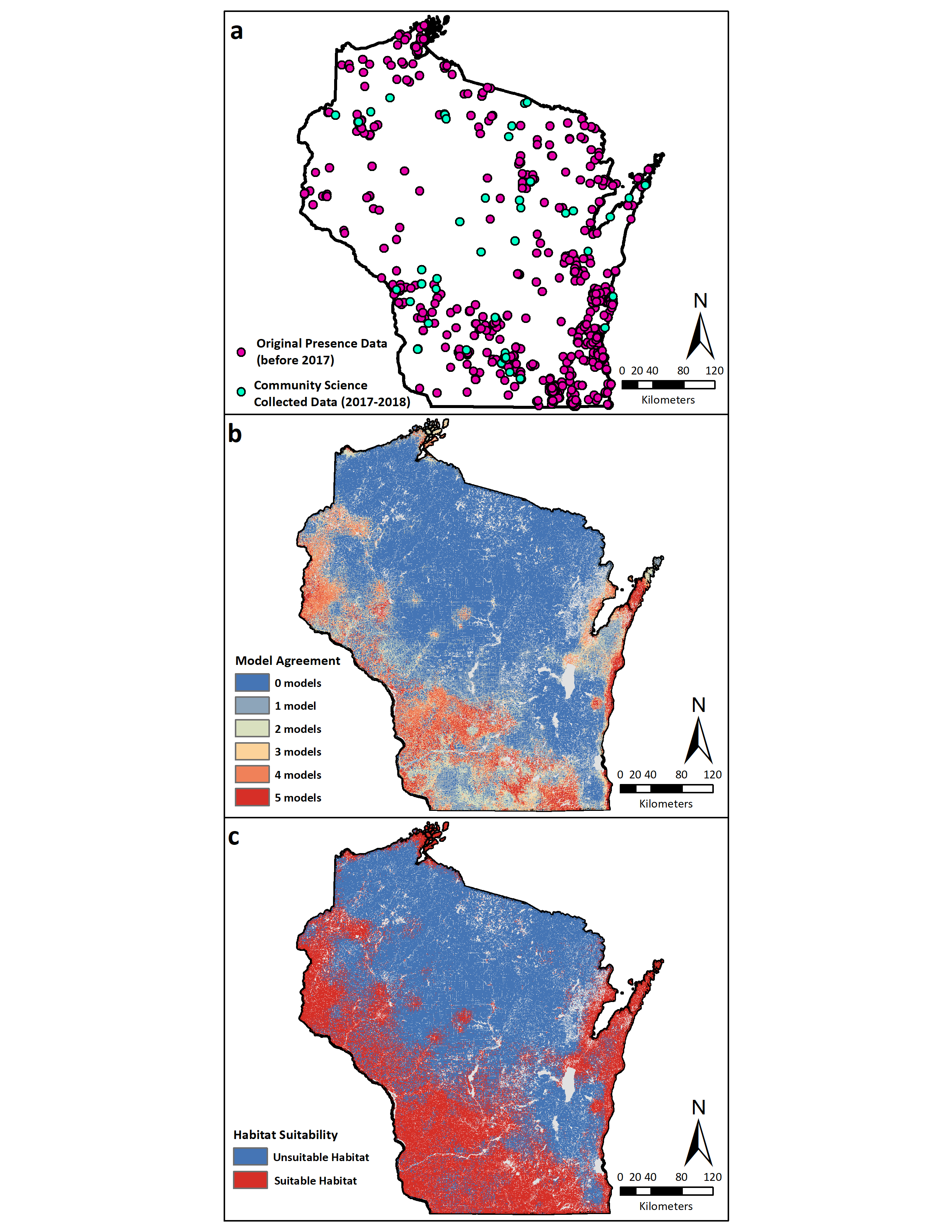 Figure S11.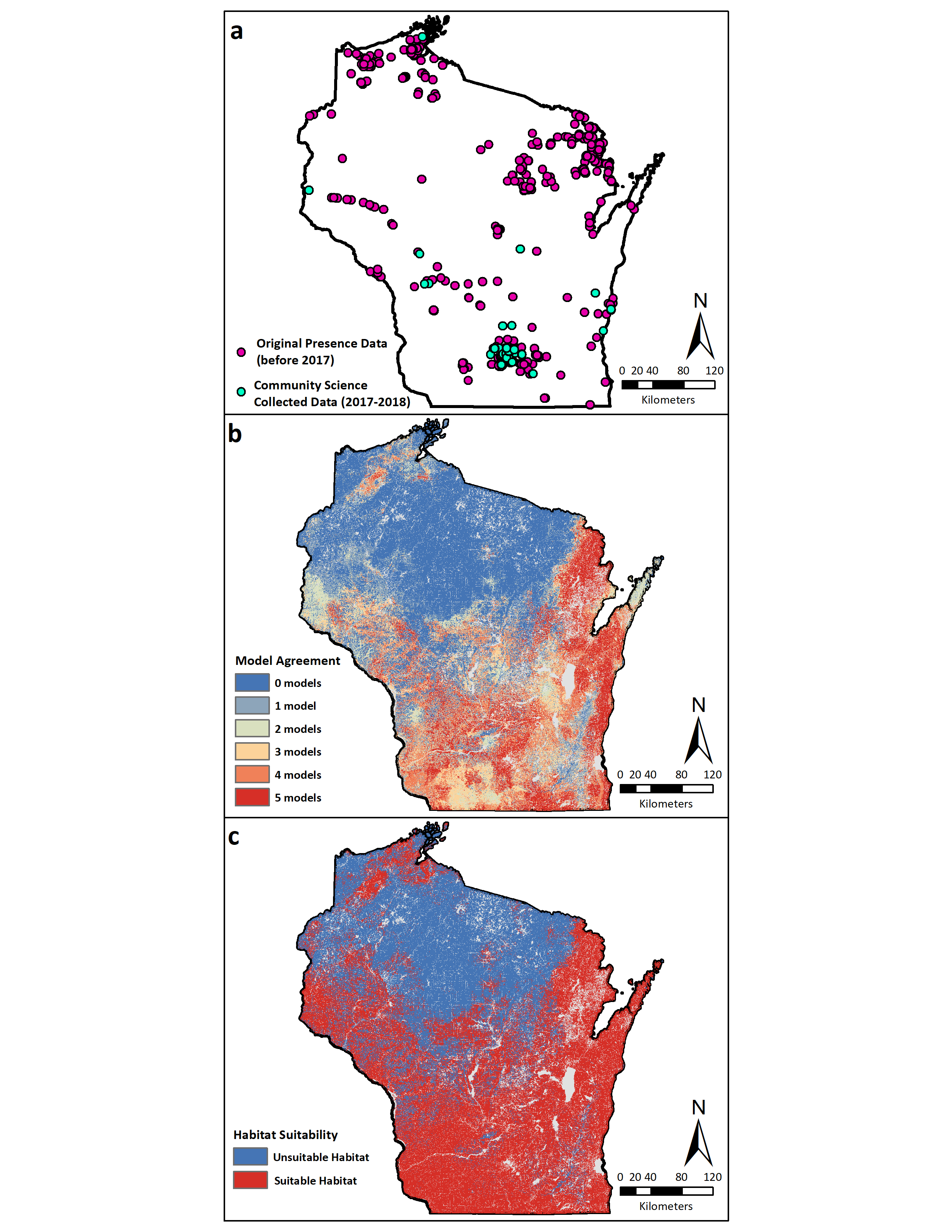 Figure S12. 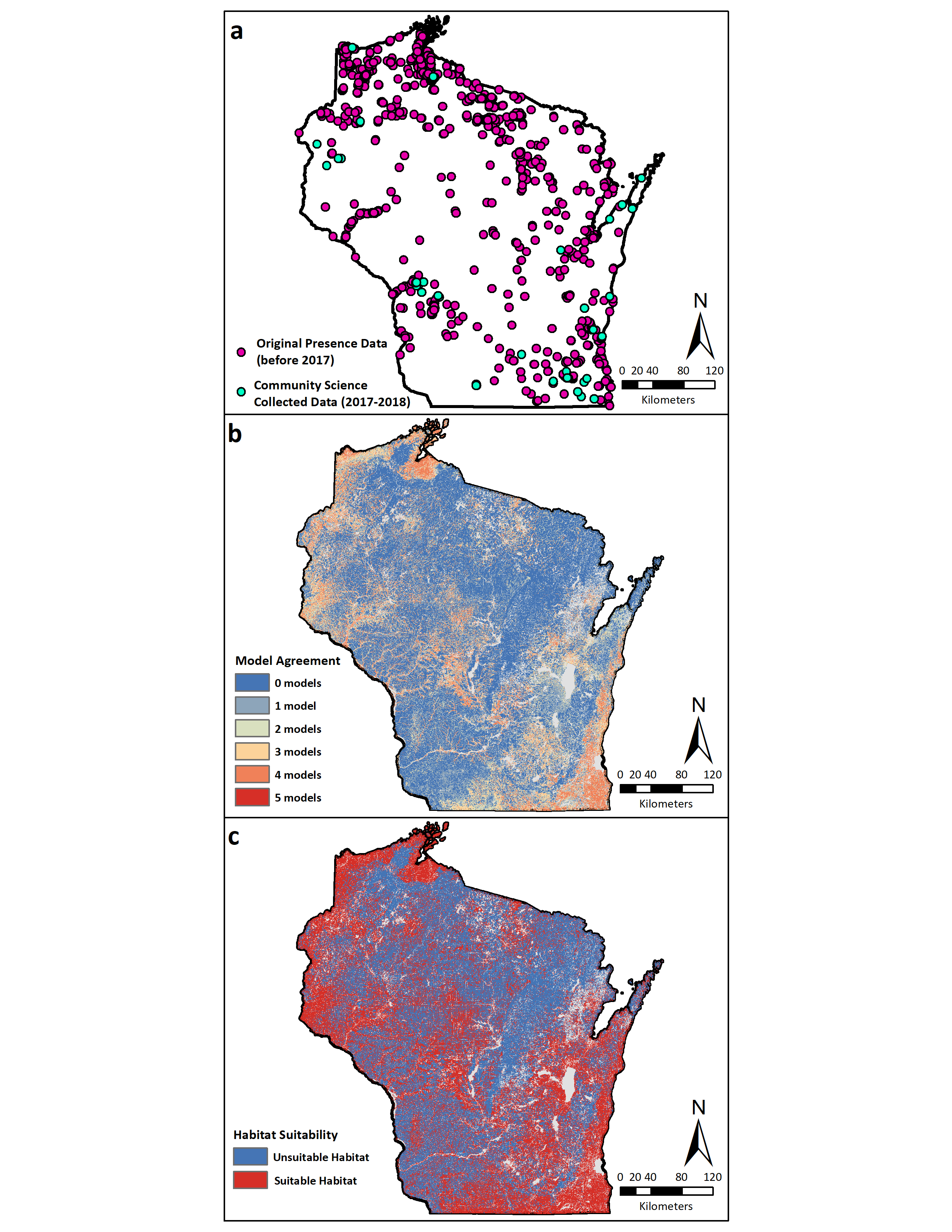 Figure S13. 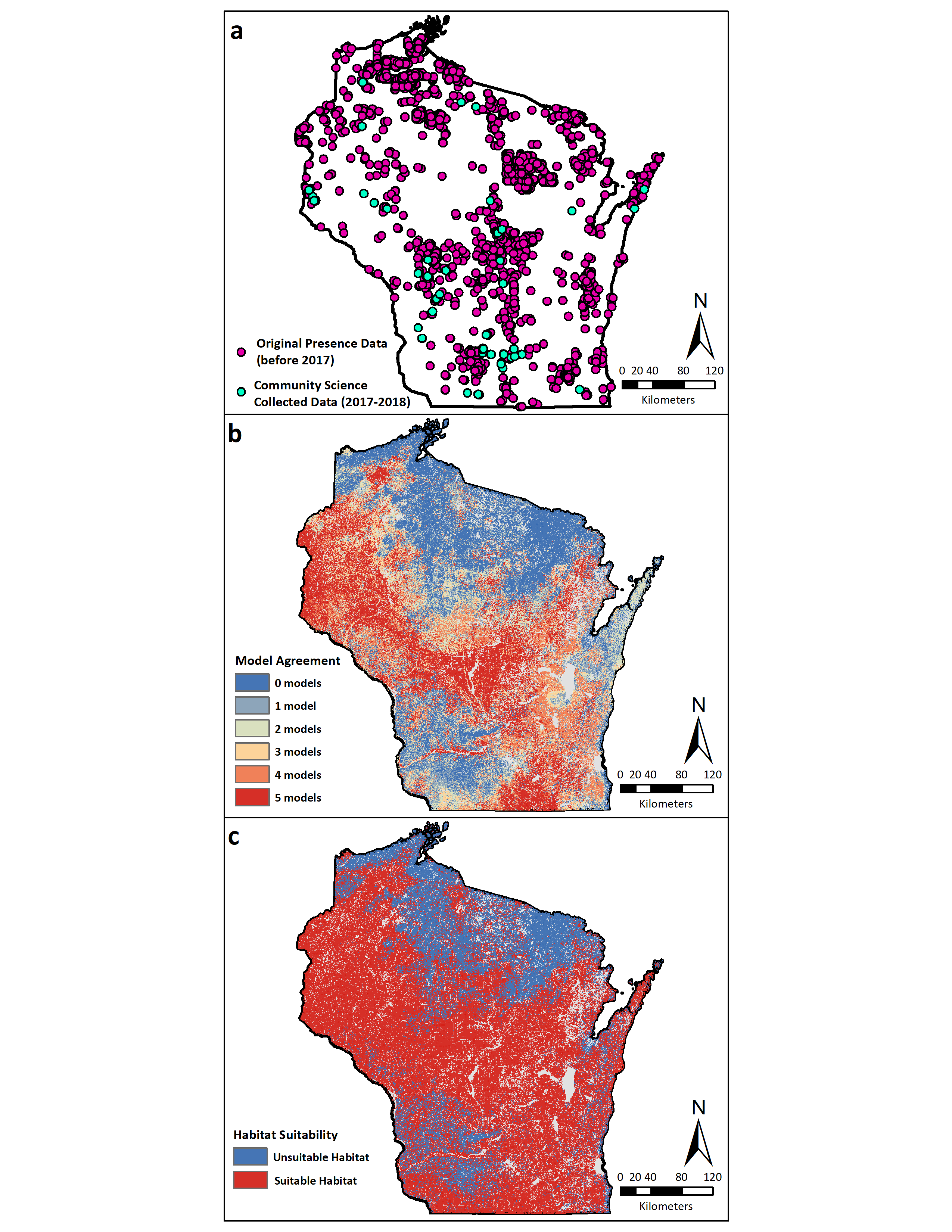 Figure S14. 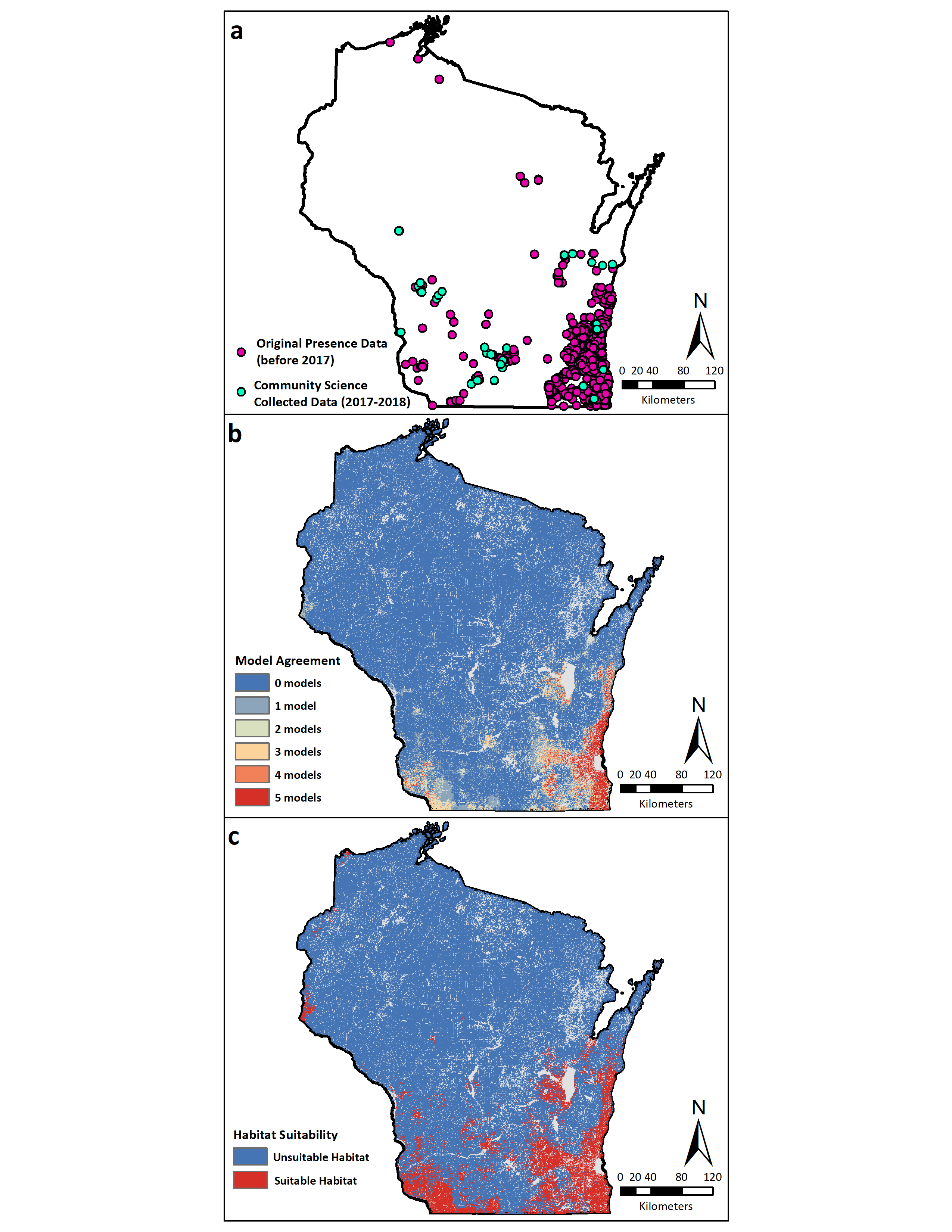 SpeciesModelTuned ParametersProbability Binary Threshold cutoff values for suitabilityAutumn OliveBRTLR: 0.01; TC: 20.54Autumn OliveGLM0.5Autumn OliveMARSPenalty: 2.50.52Autumn OliveMaxEntβ: 2.00.19Autumn OliveRFmtry: 5; ntrees: 500 0.57Bush HoneysucklesBRTLR: 0.01; TC: 20.53Bush HoneysucklesGLM0.46Bush HoneysucklesMARSPenalty: 2.50.47Bush HoneysucklesMaxEnt0.45Bush HoneysucklesRFmtry: 1; ntrees: 500 0.51Canada ThistleBRTLR: 0.005; TC: 2 0.51Canada ThistleGLM0.53Canada ThistleMARS0.40Canada ThistleMaxEnt0.33Canada ThistleRF0.46Common BuckthornBRTLR: 2; TC: 0.0050.56Common BuckthornGLM0.40Common BuckthornMARS0.52Common BuckthornMaxEnt0.38Common BuckthornRFmtry: 5; ntrees: 500 0.51Crown VetchBRT0.51Crown VetchGLM0.42Crown VetchMARS0.50Crown VetchMaxEntβ: 2.00.30Crown VetchRF0.49Garlic MustardBRTLR: 0.005; TC: 20.50Garlic MustardGLM0.53Garlic MustardMARS0.61Garlic MustardMaxEnt0.29Garlic MustardRFmtry: 3; ntrees: 10000.49Hedge-parsleysBRTLR: 0.01; TC: 20.50Hedge-parsleysGLM0.47Hedge-parsleysMARS0.42Hedge-parsleysMaxEnt0.24Hedge-parsleysRFmtry: 5; ntrees: 500 0.51Japanese BarberryBRTLR: 0.01; TC: 20.54Japanese BarberryGLM0.47Japanese BarberryMARS0.61Japanese BarberryMaxEntβ: 2.00.24Japanese BarberryRFmtry: 5; ntrees: 500 0.44SpeciesModelTuned ParametersProbability Binary Threshold cutoff values for suitabilityKnotweedsBRTLR: 0.01; TC: 20.57KnotweedsGLM0.55KnotweedsMARS0.53KnotweedsMaxEnt0.34KnotweedsRFmtry: 5; ntrees: 500 0.51Leafy SpurgeBRTLR: 0.005; TC: 20.52Leafy SpurgeGLM0.53Leafy SpurgeMARS0.54Leafy SpurgeMaxEnt0.19Leafy SpurgeRFmtry: 5; ntrees: 500 0.46Purple LoosestrifeBRT0.52Purple LoosestrifeGLM0.53Purple LoosestrifeMARSPenalty: 2.50.51Purple LoosestrifeMaxEnt0.30Purple LoosestrifeRFmtry: 5; ntrees: 500 0.51Spotted KnapweedBRTLR: 0.01; TC: 20.45Spotted KnapweedGLM0.53Spotted KnapweedMARS0.45Spotted KnapweedMaxEnt0.39Spotted KnapweedRF0.51TansyBRTLR: 0.01; TC: 20.50TansyGLM0.53TansyMARS0.41TansyMaxEnt0.35TansyRFmtry: 5; ntrees: 500 0.55TeaselsBRTLR: 0.005; TC: 50.59TeaselsGLM0.47TeaselsMARS0.43TeaselsMaxEnt0.28TeaselsRF0.56Wild ParsnipBRTLR: 0.01; TC: 20.52Wild ParsnipGLM0.48Wild ParsnipMARS0.48Wild ParsnipMaxEnt0.36Wild ParsnipRFmtry: 3; ntrees: 10000.48ParameterModel NameAutumn OliveBush Honeysuckle SpeciesCanada ThistleCommon BuckthornCommon TansyCrown VetchGarlic Mustard%CCBRTCV80.0 ± 3.674.1 ± 2.275.5 ± 3.179.8 ± 1.080.9 ± 1.282.4 ± 3.089.52 ± 0.8AUCBRTCV0.88 ± 0.020.83 ± 0.020.86 ± 0.020.86 ± 0.010.89 ± 0.010.89 ± 0.030.94 ± 0.01SensitivityBRTCV0.87 ± 0.120.77 ± 0.040.83 ± 0.040.74 ± 0.040.84 ± 0.020.83 ± 0.090.86 ± 0.01SpecificityBRTCV0.80 ± 0.040.74 ± 0.030.75 ± 0.030.80 ± 0.010.80 ± 0.010.82 ± 0.030.90 ± 0.01True Skills StatBRTCV0.59 ± 0.100.50 ± 0.040.58 ± 0.040.54 ± 0.040.64 ± 0.030.65 ± 0.070.76 ± 0.01%CCBRTTrain77.976.778.7 80.882.883.189.6AUCBRTTrain0.920.860.890.890.910.940.96SensitivityBRTTrain0.940.790.870.810.890.940.89SpecificityBRTTrain0.780.760.780.810.810.830.90True Skills StatBRTTrain0.720.560.650.620.700.770.79%CCGLMCV74.3 ± 2.6754.6 ± 3.3773.9 ± 2.4661.5 ± 4.9276.9 ± 1.5576.3 ± 2.0278.7 ± 1.61AUCGLMCV0.85 ± 0.030.67 ± 0.020.81 ± 0.020.76 ± 0.020.83 ± 0.010.85 ± 0.040.87 ± 0.02SensitivityGLMCV0.81 ± 0.110.74 ± 0.050.76 ± 0.050.78 ± 0.080.72 ± 0.030.78 ± 0.100.81 ± 0.03SpecificityGLMCV0.74 ± 0.030.52 ± 0.040.74 ± 0.030.60 ± 0.060.78 ± 0.020.76 ± 0.020.78 ± 0.02True Skills StatGLMCV0.56 ± 0.100.25± 0.040.49 ± 0.050.39 ± 0.050.50 ± 0.020.54 ± 0.090.59 ± 0.02%CCGLMTrain74.252.774.460.677.874.078.9AUCGLMTrain0.850.680.820.770.830.870.88SensitivityGLMTrain0.850.780.770.830.710.850.80SpecificityGLMTrain0.740.490.740.590.790.740.79True Skills StatGLMTrain0.590.270.510.420.510.590.59%CCMARSCV73.3 ± 4.2461.4 ± 3.3372.9 ± 2.9373.2 ± 3.2475.6 ± 1.5475.0 ± 4.2187.5 ± 1.69AUCMARSCV0.83 ± 0.040.73 ± 0.020.82 ± 0.020.80 ± 0.020.86 ± 0.010.83 ± 0.050.91 ± 0.01SensitivityMARSCV0.82 ± 0.090.75 ± 0.060.79 ± 0.070.73 ± 0.040.83 ± 0.030.78 ± 0.110.81 ± 0.03SpecificityMARSCV0.73 ± 0.040.59 ± 0.050.72 ± 0.040.73 ± 0.040.74 ± 0.020.75 ± 0.040.89 ± 0.02True Skills StatMARSCV0.55 ± 0.080.34 ± 0.030.51 ± 0.050.47 ± 0.030.57 ± 0.020.53 ± 0.100.70 ± 0.02%CCMARSTrain75.663.368.176.473.576.289.6AUCMARSTrain0.850.740.830.820.870.880.92SensitivityMARSTrain0.800.770.870.740.880.840.80SpecificityMARSTrain0.750.610.660.770.700.760.91True Skills StatMARSTrain0.560.380.530.510.580.600.71ParameterModel NameAutumn OliveBush Honeysuckle SpeciesCanada ThistleCommon BuckthornCommon TansyCrown VetchGarlic Mustard%CCMAXENTCV78.2 ± 4.1574.4 ± 0.8779.0 ± 1.9577.1 ± 3.2679.1 ± 1.5884.7 ± 2.1588.7 ± 1.45AUCMAXENTCV0.86 ±0.030.81 ± 0.020.86 ± 0.020.85 ± 0.010.88 ± 0.010.87 ± 0.050.94 ± 0.01SensitivityMAXENTCV0.75 ±0.120.71 ± 0.050.79 ± 0.050.76 ± 0.070.84 ± 0.020.73 ± 0.140.87 ± 0.02SpecificityMAXENTCV0.78 ± 0.040.75 ± 0.010.79 ± 0.020.77 ± 0.040.78 ± 0.020.85 ± 0.020.89 ± 0.01True Skills StatMAXENTCV0.54 ± 0.100.46 ± 0.050.58 ± 0.040.53 ± 0.030.62 ± 0.030.58 ± 0.120.76 ± 0.02%CCMAXENTTrain75.474.777.476.779.984.890.0AUCMAXENTTrain0.910.840.890.890.890.910.95SensitivityMAXENTTrain0.710.790.870.860.870.850.88SpecificityMAXENTTrain0.750.740.760.760.780.750.90True Skills StatMAXENTTrain0.660.530.640.620.650.700.79%CCRFCV93.6 ± 0.8287.5 ± 1.0186.5 ± 1.6091.3 ± 0.8687.2 ± 1.2491.6 ± 1.2593.8 ± 0.39AUCRFCV0.90 ± 0.030.87 ± 0.020.89 ± 0.020.89 ± 0.010.92 ± 0.010.92 ± 0.030.97 ± 0.003SensitivityRFCV0.51 ± 0.090.51 ± 0.060.65 ± 0.040.57 ± 0.050.67 ± 0.040.60 ± 0.160.84 ± 0.03SpecificityRFCV0.94 ± 0.010.93 ± 0.010.89 ± 0.010.93 ± 0.010.92 ± 0.010.92 ± 0.010.96 ± 0.01True Skills StatRFCV0.45 ± 0.090.44 ± 0.060.53 ± 0.040.50 ± 0.060.59 ± 0.040.53 ± 0.170.80 ± 0.02%CCRFTrain81.878.578.181.285.482.692.0AUCRFTrain0.900.870.890.900.920.920.97SensitivityRFTrain0.820.820.870.810.860.890.91SpecificityRFTrain0.820.780.770.810.850.820.92True Skills StatRFTrain0.630.600.640.620.710.710.83ParameterModel NameHedge-parsley SpeciesJapanese BarberryKnotweed SpeciesLeafy SpurgePurple LoosestrifeSpotted KnapweedTeasel SpeciesWild Parsnip%CCBRTCV85.7 ± 2.2083.2 ± 2.3285.1 ± 1.3787.3 ± 2.3085.8 ± 2.4579.1 ± 1.6784.1 ± 1.1786.2 ± 1.18AUCBRTCV0.93 ± 0.020.90 ± 0.040.89 ± 0.020.91 ± 0.030.90 ± 0.010.88 ± 0.020.91 ± 0.010.92 ± 0.01SensitivityBRTCV0.86 ± 0.060.80 ± 0.100.77 ± 0.050.81 ± 0.070.74 ± 0.050.79 ± 0.020.81 ± 0.030.86 ± 0.02SpecificityBRTCV0.86 ± 0.020.83 ± 0.030.85 ± 0.010.87 ± 0.020.86 ± 0.030.79 ± 0.020.85 ± 0.010.86 ± 0.01True Skills StatBRTCV0.72 ± 0.070.64 ± 0.090.63 ± 0.050.69 ± 0.070.60 ± 0.050.59 ± 0.030.65 ± 0.030.72 ± 0.02%CCBRTTrain86.283.486.187.183.980.384.387.1AUCBRTTrain0.950.940.930.950.960.900.930.93SensitivityBRTTrain0.940.900.860.890.940.860.850.88SpecificityBRTTrain0.860.830.860.870.830.790.840.87True Skills StatBRTTrain0.790.730.720.760.770.660.690.74%CCGLMCV81.4 ± 1.9076.1 ± 4.1676.1 ± 3.7483.2 ± 2.2470.6 ± 3.0172.0 ± 2.2577.1 ± 1.8778.5 ± 1.43AUCGLMCV0.91 ± 0.030.83 ± 0.040.80 ± 0.030.84 ± 0.040.79 ± 0.020.75 ± 0.020.90 ± 0.010.84 ± 0.01SensitivityGLMCV0.84 ± 0.080.76 ± 0.070.69 ± 0.060.73 ± 0.080.75 ± 0.060.67 ± 0.040.89 ± 0.030.83 ± 0.03SpecificityGLMCV0.81 ± 0.020.76 ± 0.040.76 ± 0.040.83 ± 0.020.70 ± 0.030.73 ± 0.030.76 ± 0.020.77 ± 0.02True Skills StatGLMCV0.66 ± 0.070.52 ± 0.070.46 ± 0.060.57 ± 0.070.45 ± 0.050.40 ± 0.030.64 ± 0.030.60 ± 0.02%CCGLMTrain82.572.977.082.870.073.077.178.1AUCGLMTrain0.920.840.820.860.810.750.900.84SensitivityGLMTrain0.840.840.720.730.780.660.900.83SpecificityGLMTrain0.820.730.770.830.700.740.760.77True Skills StatGLMTrain0.660.570.490.560.470.400.660.60%CCMARSCV82.2 ± 1.9578.9 ± 3.7880.2 ± 3.4583.7 ± 3.1574.0 ± 1.6173.6 ± 2.4778.8 ± 2.0381.9 ± 0.72AUCMARSCV0.90 ± 0.070.86 ± 0.040.85 ± 0.020.86 ± 0.050.83 ± 0.010.81 ± 0.020.90 ± 0.010.88 ± 0.01SensitivityMARSCV0.82 ± 0.080.80 ± 0.080.76 ± 0.060.81 ± 0.080.78 ± 0.060.75 ± 0.040.87 ± 0.050.85 ± 0.02SpecificityMARSCV0.82 ± 0.020.79 ± 0.040.80 ± 0.040.84 ± 0.030.74 ± 0.020.73 ± 0.030.78 ± 0.030.81 ± 0.01True Skills StatMARSCV0.64 ± 0.060.59 ± 0.060.56 ± 0.050.64 ± 0.070.51 ± 0.050.49 ± 0.040.64 ± 0.040.66 ± 0.02%CCMARSTrain81.281.281.386.175.672.077.582.9AUCMARSTrain0.920.890.870.900.850.810.910.88SensitivityMARSTrain0.900.810.790.820.810.790.910.85SpecificityMARSTrain0.810.810.810.860.750.710.760.82True Skills StatMARSTrain0.710.630.600.680.560.500.670.67ParameterModel NameHedge-parsley SpeciesJapanese BarberryKnotweed SpeciesLeafy SpurgePurple LoosestrifeSpotted KnapweedTeasel SpeciesWild Parsnip%CCMAXENTCV86.8 ± 1.6283.9 ± 2.3684.2 ± 2.7690.1 ± 1.5581.1 ± 2.7978.9 ± 2.3581.0 ± 1.6884.7 ± 1.28AUCMAXENTCV0.92 ± 0.020.88 ± 0.040.89 ± 0.030.91 ± 0.030.87 ± 0.030.85 ± 0.020.91 ± 0.010.90 ± 0.01SensitivityMAXENTCV0.80 ± 0.060.77 ± 0.110.78 ± 0.040.77 ± 0.060.73 ± 0.070.74 ± 0.030.86 ± 0.040.85 ± 0.02SpecificityMAXENTCV0.87 ± 0.020.84 ± 0.030.84 ± 0.030.90 ± 0.020.82 ± 0.030.80 ± 0.030.80 ± 0.020.85 ± 0.01True Skills StatMAXENTCV0.67 ± 0.070.61 ± 0.100.62 ± 0.030.70 ± 0.060.55 ± 0.060.54 ± 0.040.66 ± 0.030.70 ± 0.03%CCMAXENTTrain88.181.487.291.879.580.181.085.1AUCMAXENTTrain0.950.910.920.960.910.880.930.91SensitivityMAXENTTrain0.910.840.820.890.850.790.910.87SpecificityMAXENTTrain0.880.810.870.920.790.800.800.85True Skills StatMAXENTTrain0.790.660.690.810.640.590.710.72%CCRFCV93.8 ± 1.1392.0 ± 0.9493.9 ± 0.5796.1 ± 0.8392.5 ± 0.5990.2 ± 1.0291.1 ± 0.9890.4 ± 0.64AUCRFCV0.94 ± 0.020.92 ± 0.030.91 ± 0.020.93 ± 0.030.90 ± 0.010.92 ± 0.010.93 ± 0.010.95 ± 0.01SensitivityRFCV0.69 ± 0.070.70 ± 0.090.61 ± 0.060.67 ± 0.080.59 ± 0.040.67 ± 0.030.65 ± 0.040.81 ± 0.02SpecificityRFCV0.95 ± 0.010.93 ± 0.010.95 ± 0.010.97 ± 0.010.94 ± 0.010.95 ± 0.010.94 ± 0.010.93 ± 0.01True Skills StatRFCV0.64 ± 0.080.62 ± 0.080.56 ± 0.060.64 ± 0.080.54 ± 0.040.61 ± 0.030.59 ± 0.040.74 ± 0.02%CCRFTrain87.581.084.085.583.486.785.788.1AUCRFTrain0.950.930.910.930.910.920.930.95SensitivityRFTrain0.770.900.840.850.840.830.850.89SpecificityRFTrain0.780.810.840.850.830.870.860.88True Skills StatRFTrain0.760.710.680.710.680.700.710.77